Военно-патриотическое движение «Школа безопасности» в новой Москве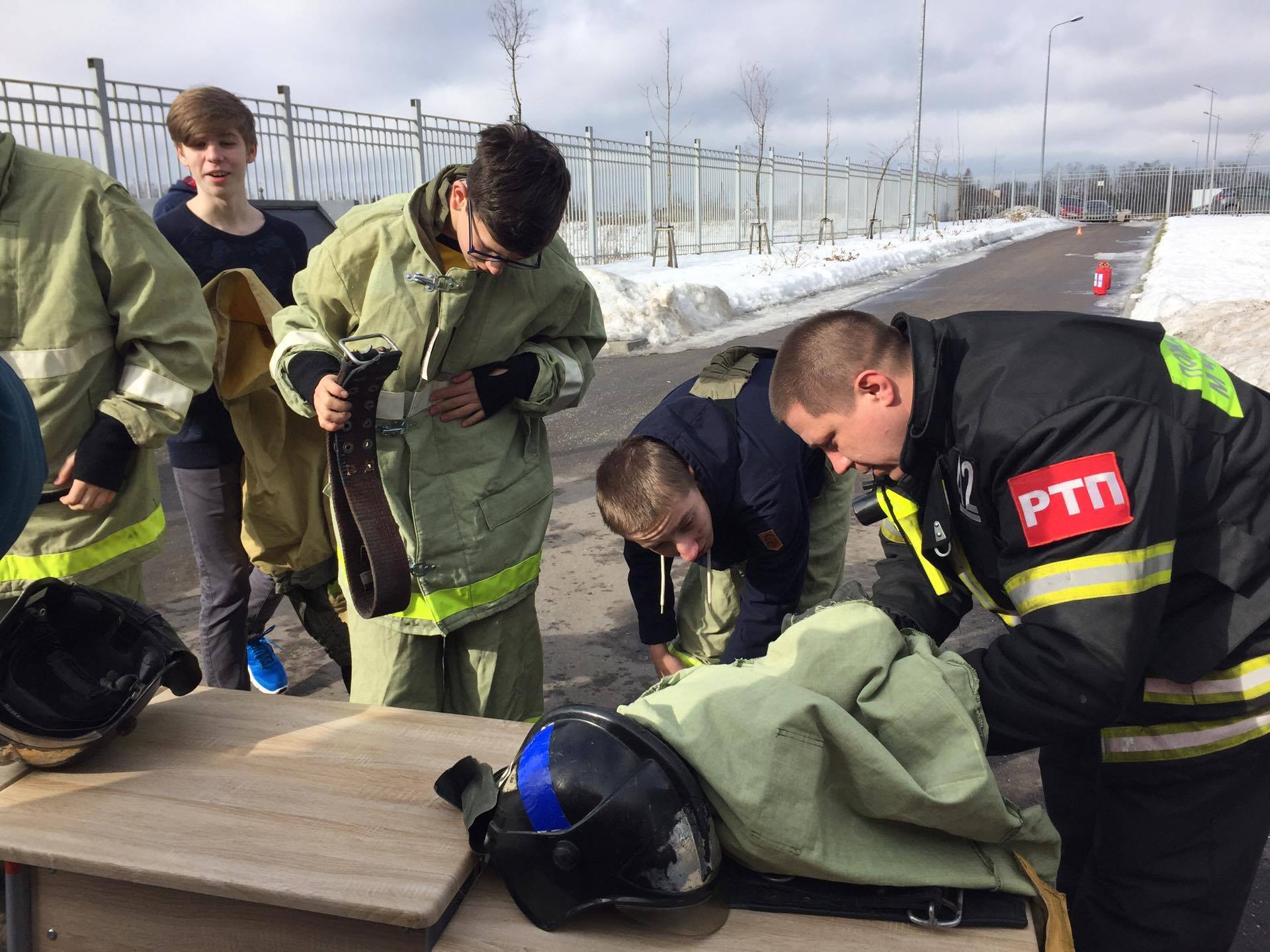 В рамках Года Гражданской обороны и 80-летия со дня образования пожарно-прикладного спорта в новой Москве на территории Школы №1392, В Ватутинках, Десеновского поселения в минувшие выходные состоялся военно-патриотический праздник «Молодежный щит России» и «Школа безопасности» среди школьников.В этот раз на старт вышли восемь команд из образовательных учреждений.Со вступительным словом обратился к участникам глава администрации поселения Десесновское Георгий Иванович Князев, он поздравил школьников со спортивным праздником, поблагодарил за участие и пожелал удачи в прохождении этапов соревнований. 	По программе мероприятия «Школа безопасности» пожарные и спасатели новой Москвы познакомили участников с мужественной профессией пожарного, показали пожарно-спасательную технику и спасательное оборудование, для спасения людей на водах. Спасатели МГПСС «Троицкая» продемонстрировали школьникам элементы спасения на воде, водолазное снаряжение и многое другое, ведь эта тематика очень актуальна в весенний период.   	  В ходе соревнования участники предстояло пройти несколько этапов, среди которых правильное пользование огнетушителем, эвакуация пострадавшего, оказанию первой помощи, пожарная эстафета. Также школьникам предстояло пройти полосу препятствий.В рамках «Молодежного щита России» учащиеся принимали активное участие в таких этапах как: «Стрельба из пневматических винтовок», «Метание гранаты на точность», «Разборка и сборка автомата АК-74», «Стрелковый коридор», организаторами выступили региональная общественная организация «Гвардия».Во время спортивного мероприятия   работала экспозиция оборудования МЧС России и оружия времен Великой Отечественной войны.«Подобные соревнования помогают детям быть сильными, ловкими, смелыми, вырабатывают умение не только самим противостоять трудностям, выживать в сложных ситуациях, но и оказывать помощь тем, кто в ней нуждается, воспитывают чувство поддержки и товарищества. Мы надеемся, что многие из ребят предпочтут для себя благородную, ответственную, серьезную работу в рядах МЧС России», отметил начальник Управления про ТиНАО ГУ МЧС России по г. Москве Сергей Мусаелян.По итогам соревнований победила команда из первого корпуса - 8 Б класс. Мы поздравляем победителей, и желаем в дальнейшем только побед!«Детско-юношеские соревнования «Школа безопасности» проводятся в рамках программы патриотического воспитания подрастающего поколения. Главная цель соревнований - всесторонняя проверка готовности учащихся общеобразовательных учреждений к проведению мероприятий по обеспечению личной безопасности и безопасности, окружающих в чрезвычайных ситуациях», отметил заместитель председателя РОО МПО «Гвардия» Андрей Старых.В завершении участников ждала вкусная полевая каша и горячий чай, приготовленная казаками из поселения Щаповское.